活動報告（activity report）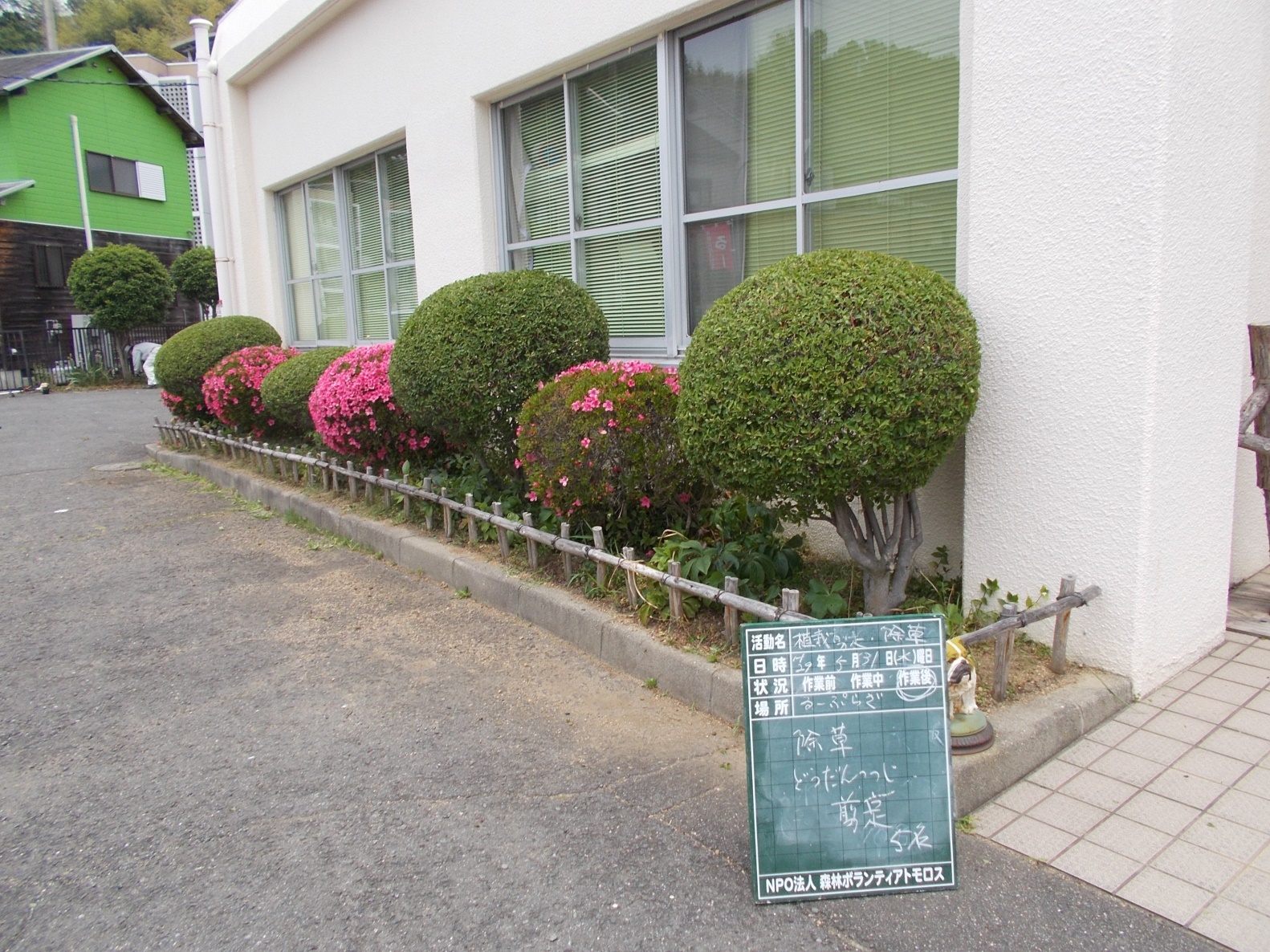 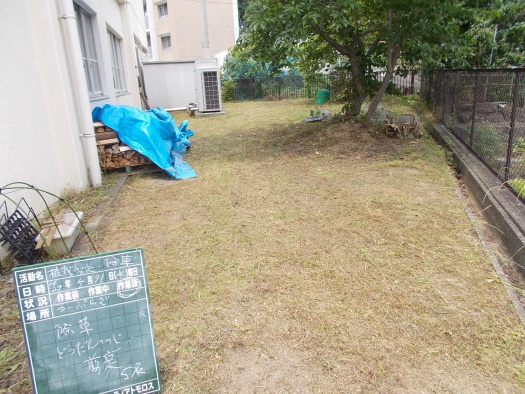 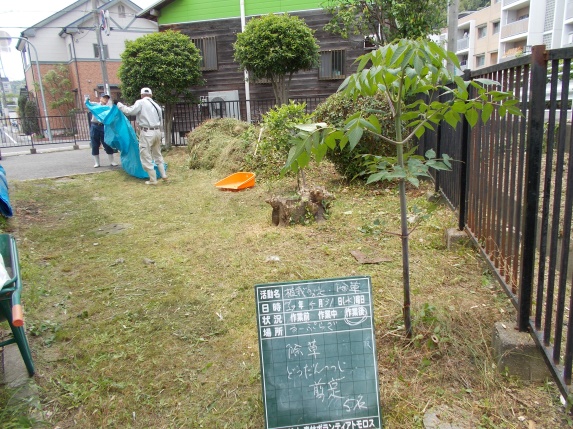 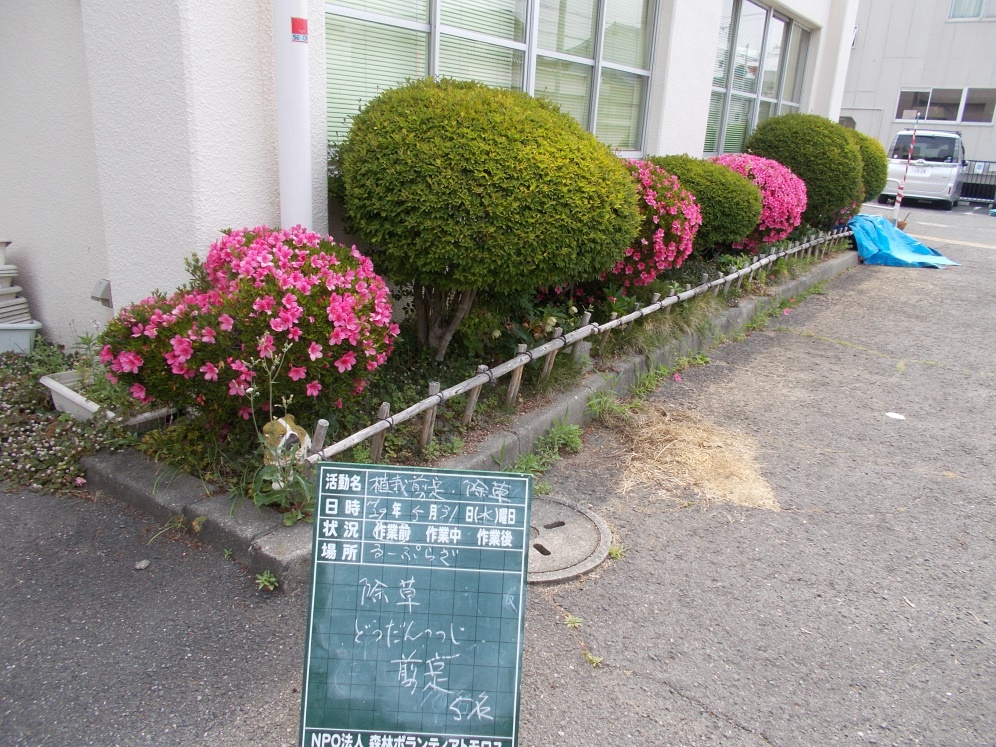 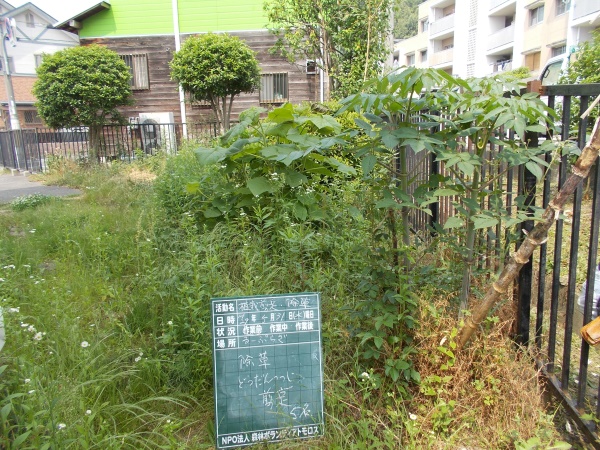 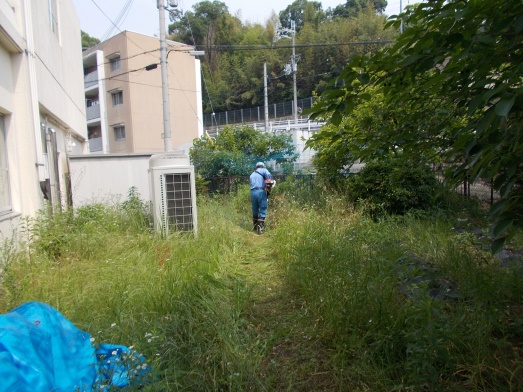 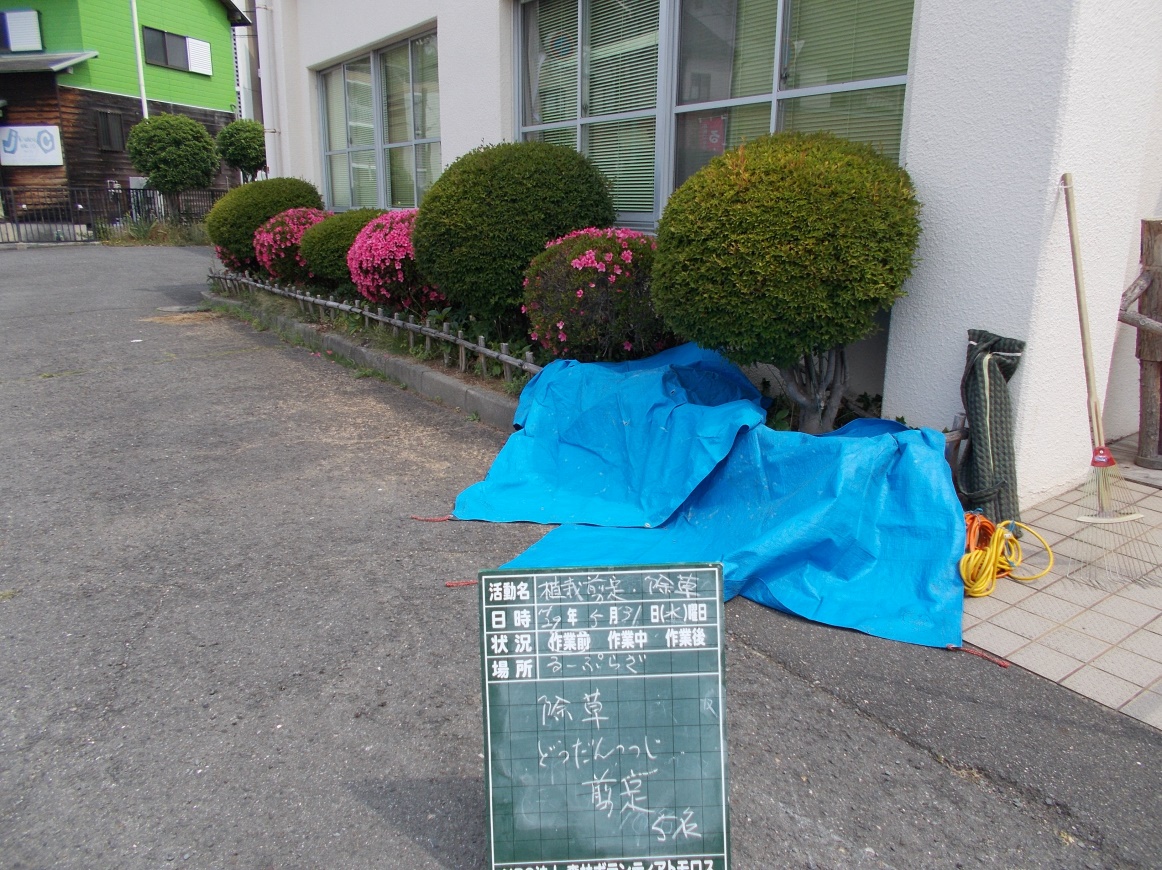 